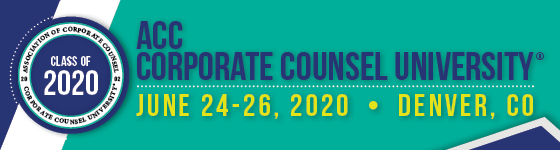 2020 ACC Corporate Counsel University®—Justification LetterPlease customize.Dear <Insert supervisor’s name>,I would like your approval to attend the ACC Corporate Counsel University®, June 24-26, 2020, in Denver, CO. This event is specifically designed for those new to in-house practice, in-house lawyers with less than five years of experience, as well as those who simply need to sharpen their basic practice skills. The professional development opportunities are many, and attending will support our future business objectives. Here’s what makes attending the ACC Corporate Counsel University® such a valuable investment:The right subject matter. I will shorten the new to in-house learning curve with practical sessions such as [insert a sampling of topics of interest to you].Network. I will exchange ideas and build a reliable professional network with other in-house rising stars.Invaluable tools. I will improve my interpersonal skills to communicate effectively.Guidance. I will receive guidance on building my in-house career and how to demonstrate value to our company. CLE/CPD credit. I will get on average 16 CLE/CPD credit hours, including an average of 1.5 hours of ethics credit.Upon my return from the ACC Corporate Counsel University®, I will share many of the new ideas and key takeaways with the team to help grow our success.  I’ve provided a breakdown of approximate costs to attend the ACC Corporate Counsel University®, and a features and benefits worksheet that specifically targets our company’s current needs and how attending this event can help provide answers for our business objectives.   I’m sure that you will agree that my attendance at the ACC Corporate Counsel University® is an excellent use of my time and will provide a good return on investment for our organization. Thank you for your consideration. Best regards, <your signature>MAKE THE CASEJUSTIFICATION DASHBOARD Complete the following form and share it with your supervisor.What is the cost of you attending the conference?Registration, hotel, travel, etc.Who is going to be there?
What relationships will you gain? Are there meaningful connections you can make?Are there influencers who will be there?What differentiates this conference? What are you getting here that you can’t get somewhere else?Are there any testimonials from lawyers who have attended in the past?
Check out what previous participants have said.- continued on next page -List at least four of the sessions, with speaker names, you plan to attend.2. 3.4.What answers can you find there for problems your company and legal team is trying to solve?
List session names, speakers, sponsors, etc.How will you value the experience of this conference?The cost of the problems you are trying to solve, the answers you are looking for, the people you will meet, the CLE/CPDs you will earn, etc.